Ошибка 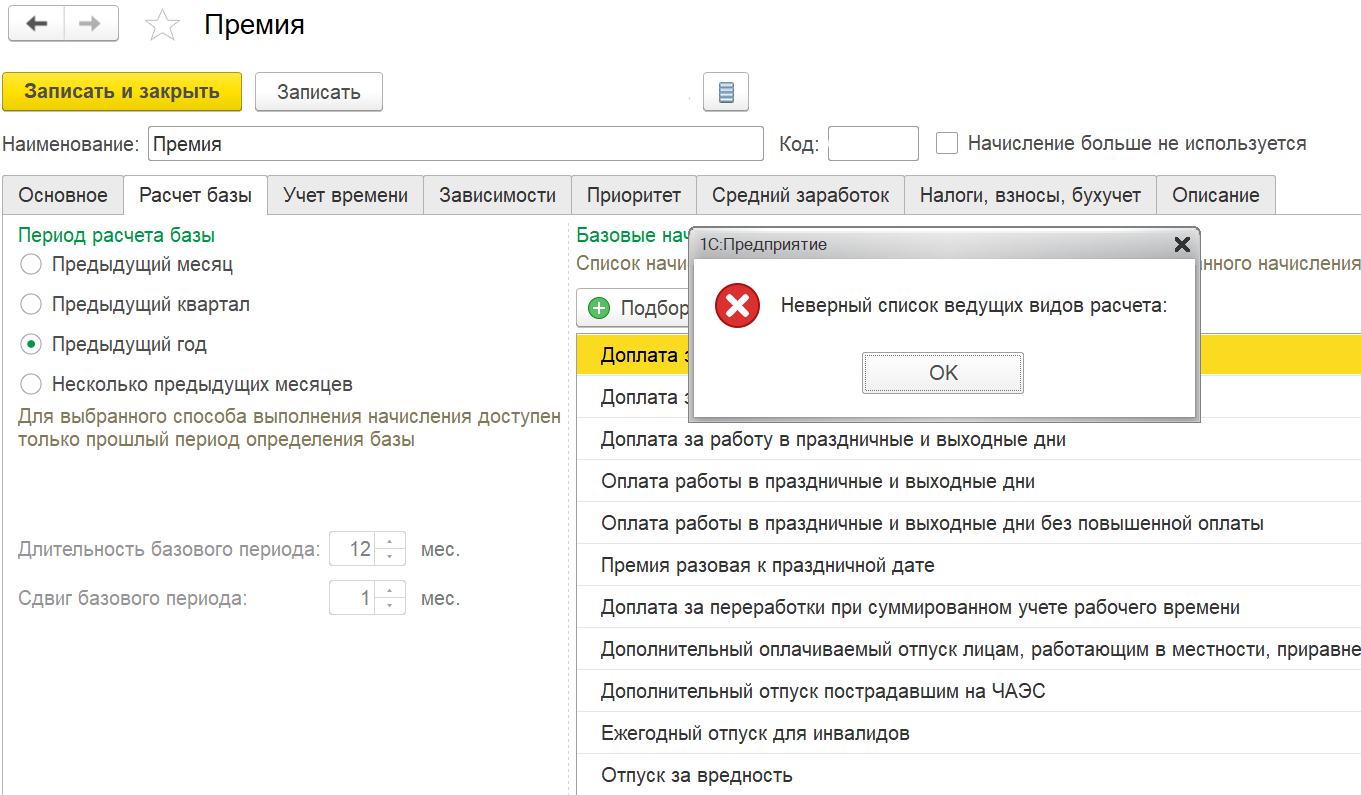 